CS Chapter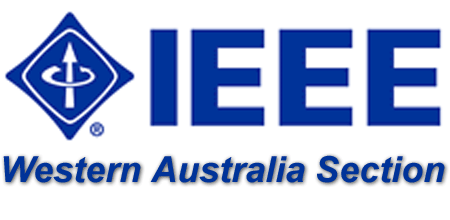 The IEEE Western Australia Section is seeking nominations from the financial members of IEEE Computer Society (CS) to fill chapter committee positions for the 2024 Calendar Year.Tick the box of the nominated office position:(Note: Committee members normally undertake responsibilities which will be determined at the first Chapter meeting in 2024)Submission must be received by Dr Halit Eren via email: h.eren.au@ieee.org before COB Friday the 24th Nov 2023.When multiple applicants for the one position are tendered, then a ballot supervised by an impartial scrutineer will determine the outcome.Nominee:IEEE Membership No:Signed:Date:Chairperson (one)Vice Chairperson (one)Secretary (one)Treasurer (one)Committee Members (many)Proposer:IEEE Membership No:Signed:Date:Seconder:IEEE Membership No:Signed:Date:Scrutineer:IEEE Membership No:Signed:Date: